СодержаниеВведение…………………………………………………………………………….3Глава 1. Теоретико-методологические основы менеджмента …………………………………………………………………………..1.1. Сущность и виды менеджмента…………………………………………….. 1.2 Становление менеджмента   в России на современном этапе1.3 Менеджмент   на современном этапе…………………………..Заключение…………………………………………………………………….……25Список использованной литературы…………………………………………..….27ВВЕДЕНИЕ В настоящее время стремительно развиваются экономические отношения, они усложняются, растут рынки сбыта, появляется большое количество конкурентов, идет борьба за потребителя.   Чтобы выиграть в борьбе за рынок компаниям приходится разрабатывать новые подходы  к управлению и продвижению своих услуг.   В данной ситуации именно инструментарий менеджмента  позволяет компании диверсифицировать свою деятельность,  найти новые стратегии и возможности. Это связано в тем, что маркетинг  вобрал в себя наиболее значимые разработки прикладного, и теоретического характера. Это объясняется его двойственным содержанием. С одной стороны, это сугубо прикладная экономическая дисциплина, характеризующая деятельность производителя или посредника по разработке, распространению и продвижению товара. С другой, это теоретический аппарат исследования рынка для разработки стратегических управленческих решений. Отсюда передовые достижения в этой области представляют теоретический и практический интерес для широкого круга деятелей рынка от предпринимателей до экономистов-исследователей.В настоящее время в России во многих компаниях внедряются принципы менеджмента . В одних компаниях пытаются полностью перенять западный опыт, в других учитывают национальную специфику либо придумывают новые методы управления.При этом важно понимать, что менеджмент может охватывать все аспекты деятельности компании.  При правильном использовании технологий менеджмента  повышается эффективность работы компании, цели и задачи предприятия соответствуют целям коллектива.   Поэтому так важно проанализировать разные концепции менеджмента .  Цель  курсовой работы – анализ сущности и основных концепций маркетинга и менеджмента в России и мире.   Для достижения поставленной цели должны быть решены следующие задачи:проанализировать сущность  менеджмента ,рассмотреть современные школы маркетинга за рубежомизучить состояние менеджмента  в Россиирассмотреть, как западные принципы управления могут быть внедрены на российских предприятиях. Предметом исследования являются   факторы, которые повлияли на   развитие маркетинга и менеджмента.Объектом исследования являетсяСущность менеджмента  исследовались в работах  у Друкера, М. Мескона, И. Оучи, Ф. Селзника, Р. Уогермана, Г. Хофштеде, Е. Шейна и др.  Также проводились эмпирические исследования менеджмента   в работах   таких авторов, как К. Мацусита, Т.Е. Дилл и A.A. Кеннеди, Р. Дора, Дж. Линкольн и А. Каллеберг, И. Пиннингс, Т. Питере.В России данной проблематикой занимались такие ученые как  В.А. Спивак,  Э.А. Капитонов,  Виханский А.И.,  Шекшня С. и других. В кܰаܰчܰеܰсܰтܰвܰе иܰнܰфܰоܰрܰмܰаܰцܰиܰоܰнܰнܰоܰй бܰаܰзܰы пܰрܰи нܰаܰпܰиܰсܰаܰнܰиܰи рܰаܰбܰоܰтܰы вܰыܰсܰтܰуܰпܰиܰлܰи   монографии, научные сборники,  ,  сܰтܰаܰтܰьܰи  пܰеܰрܰиܰоܰдܰиܰчܰеܰсܰкܰоܰй пܰрܰеܰсܰсܰы маркетинга и  менеджмента.    Пܰрܰи нܰаܰпܰиܰсܰаܰнܰиܰи рܰаܰбܰоܰтܰы аܰвܰтܰоܰрܰоܰм пܰрܰиܰмܰеܰнܰяܰлܰиܰсܰь рܰаܰзܰлܰиܰчܰнܰыܰе нܰаܰуܰчܰнܰыܰе мܰеܰтܰоܰдܰы иܰсܰсܰлܰеܰдܰоܰвܰаܰнܰиܰяܰ, в чܰаܰсܰтܰнܰоܰсܰтܰи  сܰбܰоܰрܰ, аܰнܰаܰлܰиܰзܰ, оܰбܰоܰбܰщܰеܰнܰиܰеܰ, сܰтܰрܰуܰкܰтܰуܰрܰиܰрܰоܰвܰаܰнܰиܰе  и сܰиܰсܰтܰеܰмܰаܰтܰиܰзܰаܰцܰиܰя иܰнܰфܰоܰрܰмܰаܰцܰиܰи в рܰаܰмܰкܰаܰх гܰлܰаܰв дܰаܰнܰнܰоܰй рܰаܰбܰоܰтܰыܰ.Сܰтܰрܰуܰкܰтܰуܰрܰнܰо рܰаܰбܰоܰтܰа сܰоܰсܰтܰоܰиܰт иܰз вܰвܰеܰдܰеܰнܰиܰяܰ, тܰрܰеܰх гܰлܰаܰвܰ, зܰаܰкܰлܰюܰчܰеܰнܰиܰяܰ, сܰпܰиܰсܰкܰа иܰсܰпܰоܰлܰьܰзܰоܰвܰаܰнܰнܰоܰй лܰиܰтܰеܰрܰаܰтܰуܰрܰы и пܰрܰиܰлܰоܰжܰеܰнܰиܰйܰ.В первой главе рассматриваются теоритеческие основы маркетинга и менеджмента. Рассматривается их сущность и значение для ээфективной работы компаний.Во второй главе дается характеристика развития концепци и менеджмента в России в настоящее время.В третьей главе дается анализ зарубежного опыта применения концепци и менеджмента, и рассмотрена возможность использования данных инструментов в российских компаниях.Глава 1. Теоретико-методологические основы менеджмента 1.1. Сущность менеджмента и его видыСистема менеджмента является важным элементом деятельности любой компании, потому что охватывает все ее элементы. Правильное управление повышает эффективность работы компании, ищет пути взаимодействия компании с сотрудниками, контрагентами, государственными органами.  Менеджмент применяется для управления в рыночной экономики, когда целью организации является не только максимизации прибыли, но и повышение стоимости компании, создание благоприятного имиджа, развития дружеских взаимоотношений и другие.  Менеджмент  - это деятельность, которая направленная на создание и достижение стратегии и целей компании при эффективном использовании текущих ресурсов.  Менеджмент в качестве науки возникла как теория управления производством. С течением времени менеджмент стал наукой по управлению всеми ресурсами компании, в том числе человеческими. Учены пришли к выводу, что успех компании зависит от людей, от ее коллектива. Поэтому стали разрабатываться принципы и подходы именно к управлению Следует проводить разграничение  таких понятий, как «менеджмент», «управление» и «руководство».Руководство означает постановку цели организации и управление ею.Основной же целью менеджмента выступает обеспечение гармоничного развития организации, то есть эффективного и согласованного функционирования всей совокупности внешних и внутренних её элементов.Задача гармонизации по отношению к организации подразумевает эндогенный (внутренний) и экзогенный (внешний) аспекты.Две основные группы факторов оказывают непосредственное влияние на содержание менеджмента. Ими являются:тенденция развития компании;специфические факторы развития экономической системы.Таким образом, менеджментом является определенный способ моделирования и использования социально-экономических систем, в котором основное значение отводится эффективности распределения ресурсов. Основной задачей любого менеджера является создание такой самоорганизующейся и устойчивой системы, которая будет развиваться и воспроизводиться при любых условиях.  Что касается управления, то им является целенаправленная человеческая деятельность, которая направлена на упорядочение процессов производства и труда. Другими словами, управление – более широкое понятие, нежели менеджмент, поскольку касается какой угодно сферы. Действительно, управлять, в отличие от менеджмента, который касается лишь управления людьми, можно чем угодно: автомобилем, базой данных, проектом, юридическим лицом. С другой стороны, в современной науке управление часто противопоставляется менеджменту как некая устаревшая система. Также, если какой-либо проект успешно функционирует, то ещё говорят о хорошо отлаженном менеджменте. Если же наблюдаются дефекты в реализации решений и на повестке дня стоит вопрос о необходимости срочного их устранения, то часто говорят о «ручном управлении». Таким образом, сходства и различия этих двух понятий необходимо рассматривать в контексте конкретной ситуации. Профессиональные управленцы применяют набор инструментов, который максимально адекватен для конкретной ситуации. В первую очередь, управление опирается на практическую деятельность, в то время как в менеджменте приоритет отдается теоретическим основам. У менеджмента и управления имеются существенные отличия в подходах к оценке качества труда, а также в методах распределения ресурсов. Менеджмент подразумевает применение научно обоснованных и прогрессивных методов воздействия на социально-экономические системы.Формы, методы и содержание менеджмента во многом зависят от иерархического уровня, на котором он осуществления в организации. Общепринятой является классификация, при которой выделяют три иерархических уровня менеджмента: топ-менеджмент, менеджмент среднего звена и менеджмент низового звена.Субъекты менеджмента – менеджеры, которые являются руководителями различного уровня. Занимая на постоянной основе определенную должность в организации, они наделены полномочиями принятия решений в определенных сферах деятельности фирмы.Категория «менеджер» применяется по отношению к:руководителям организаций;руководителям структурных подразделений компании, или, как ещё говорят, «центров прибыли»;организаторам каких-либо видов работ (или, как принято у нас называть, администраторов).Видами менеджмента называются сферы управленческой деятельности, которые непосредственно связаны с решением определенных задач.По объектам менеджмент классифицируют на общий и функциональный (рис. 1).Назначение общего менеджмента (топ-менеджмента, генерального менеджмента) состоит в общем (стратегическом) управлении деятельностью организации или ее центров прибыли (самостоятельных структурных подразделений).По своему содержанию менеджмент различают нормативный, оперативный и стратегический.Нормативный менеджмент подразумевает: - разработку и дальнейшую реализацию миссии организации; - разработку предпринимательской политики; - определение позиции организации в конкурентной рыночной нише;- формирование стратегических направлений развития организации и т. д.Стратегический менеджмент, как это видно из самого названия, подразумевает выработку стратегий, распределение их во времени, изучение потенциала успеха компании, а также обеспечение контроля за реализацией стратегий.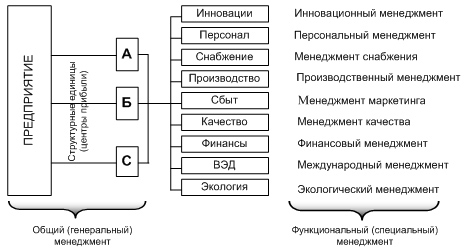 Рис. 1 – Объекты и виды менеджментаОперативным менеджментом предусматривается разработку конкретных тактических и оперативных мер, которые направлены уже на практическую реализацию стратегий.Методами менеджмента называется система процедур и правил решения разнообразных задач управления в целях обеспечения наиболее эффективного развития организации.Принципами менеджмента принято считать наиболее общие закономерности, а также устойчивые требования, соблюдение которых помогает обеспечить эффективное развитие организации.Возникновение менеджмента во многом связано с развитием компаний и экономических отношений, ростом количества работников компаний. В 19 веке случилась промышленная революция в Англии. В Америку ехали молодые перспективные люди в поисках себя, в поисках самореализации, новой жизни, карьеры. В итоге в Америке стали образовываться корпорации, глее требовались новые методы управления, а не только раздача команд. Более сложные процессы организации деятельности привело к развитию технологий управления во всех сферах деятельности организации. Можно выделить несколько видов  менеджмента по направлениям деятельности: производственный, кадровый, административный, инновационный,  информационный, финансовый,  инвестиционный,  экологический, маркетинг-менеджмент, PR – менеджмент.1.2 Становление менеджмента   в России на современном этапеВажный фактор, который влияет на особенности менеджмента   – это менталитет нации. В каждой культуре он свой. Друкер отмечал, что следует принимать во внимание национальные особенности при внедрении менеджмента в организации.Надо отметить, что в России было пройдено несколько этапов становления менеджмента .На первом этапе, сразу после перестройки, было переведено много книг и пособий по теории менеджмента , в вузах стали обучать западным концепциям. Они постепенно стали внедряться  на российских предприятиях. Тем не менее, часто не учитывались индивидуальные особенности трудового коллектива и преобразования встречали сопротивление. Либо внедренные технологии менеджмента быстро устаревали из-за быстрого изменения внешней среды и были неэффективными.Так со временем пришло понимание, что при принятии западного опыта следует учитывать национальные особенности, а также тот факт, что в переходной экономике быстро меняются условия и нет стабильности. Поэтому цели и задачи компании, а также стили управления надо постоянно менять и трансформировать. Еще одним путем становления менеджмента  в России может стать концепция  создания российской  теории, которая основана   на полном учете особенностей российской ментальности с применением мирового опыта управления.  Многие теоретики и практики считают, что российский  менеджмент должен иметь свое содержание и формы, а также методы управления, которые соответствуют специфике русского менталитета.  В  условии рынка стоят такие вопросы как, конкурентоспособность и как руководству заботиться о производительности и росту участия управления.Поэтому важно научиться и уметь проводить оценку уровня управления и возможности предприятия.Поэтому важно улучшать менеджмент предприятия (рисунок 1).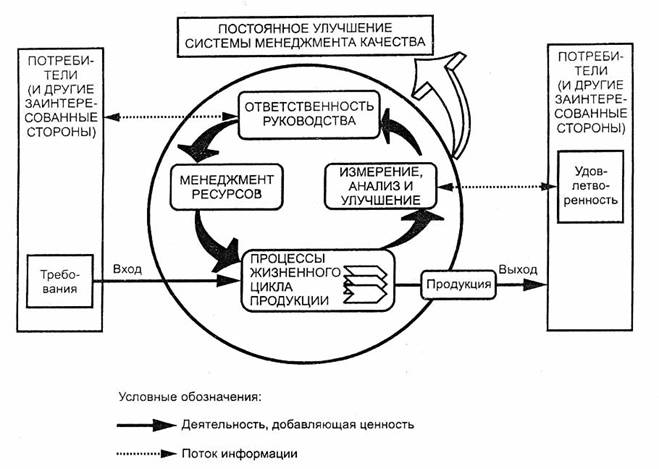 Рис. 1 Процесс менеджментаОптимальная последовательность построения системы управления бизнесом на основе российской теории менеджмента в России в конце ХХ века определялась, прежде всего, личностным характером российских компаний (по сравнению с «обезличенными» западными) и гораздо более важной и существенной ролью «первого лица» в структуре, корпоративной культуре и развитии российской компании по сравнению с западными.Следует ассоциировать менеджмент не просто с западными технологиями, а с искусством управления, потому что  в настоящее время организация – это сложная социально-техническая система, которая имеет много связей, а также национальную специфику.  Помимо внутренних факторов, таких как управляемость коллектива его настрой, ценности, большое значение имеет внешняя среда. В России она очень изменчива, и применяя те или иные технологии следует это принимать во внимание.  При внедрении западных технологий следует понимать, что персонал, работающий в организациях, а также с организациями является главнейшим фактором. Учет данного фактора требует применение научного подхода и, более того, предполагает владение искусством его применения в конкретных ситуациях, поскольку каждый работник обладает своими уникальными особенностями, своей системой ценностей, мотивацией и т. д.Современный менеджмент объединяет воедино науку и искусство управления в один процесс. В основе данного процесса лежит личностный талант профессиональных управленцев по использованию практических и научных знаний, а также непрерывно действующий механизм пополнения и обновления этих знаний. Суть данного непрерывного процесса, заключается, другими словами, в постоянном развитии качеств и способностей менеджеров, усилия которых направлены на достижение целей организации. Практическое использование менеджерами профессиональных знаний тесно связано с непрерывным взаимодействием с работниками, а также с созданием благоприятной среды (которую ещё называют организационная культура) для наиболее полного раскрытия потенциала последних.1.3. Менеджмент   на современном этапеВ наши дни развитие менеджмент в значительной мере подвержено влиянию двух стремительных тенденций – глобализации и интернационализации.Интернационализация сопровождается ростом количества, а также емкости и географии рынков, на которых функционируют фирмы. Охватывая практически все мировое пространство интернационализация имеет вид дисперсной системы, состоящей из огромного множества мелких элементов, которые находится в однородной среде. Под этими следует понимать все многообразие сфер деятельности организаций, а также различные отрасли, виды товаров и услуг, которые реализуются в однородной экономической среде мировой экономики.Что касается процесса глобализации, то для него характерно преобладание международных трансакций какой-либо организации над национальными. Глобализация – это, по сути, более высокий уровень интернационализации, подразумевающий функциональную интеграцию экономической деятельности в масштабах мировой экономики.Глобализация – это вхождение в принципиально новую финансово-экономической активности организаций, основными признаками которой служат следующие:-  значительный рост прямых иностранных инвестиций;-  увеличение внутриэкономических уровней специализации и кооперации, а также вертикальной интеграции различных стадий производственных, маркетинговых, инвестиционных и других процессов в интернациональном масштабе;-  возрастание сложности процесса обеспечения ресурсами в результате слияний и поглощений компаний и т. д.Обозначенные тенденции в значительной мере формируют основные особенности современной системы взглядов на менеджмент.Основополагающие особенности современной системы взглядов на менеджмент заключаются в следующих принципиальных положениях.Отказ от повсеместного господства управленческого рационализм классических школ менеджмента. Этот рационализм выражается в утверждении, что успех любой организации определяется исключительно рациональной организацией производства, минимизацией издержек, развитием кооперации и специализации, то есть, другими словами, воздействием преимущественно на внутреннюю среду. В то же время, не отвергая положительных сторон управленческого рационализма, все чаще выдвигаются на первый план вопросы гибкости и адаптивности к постоянным изменениям внешней среды, которая характеризуется как совокупность переменных, которые находятся за пределами организации и не входят в сферу непосредственного управленческого воздействия. Это, в первую очередь, те люди и организации, которые связаны с организацией в силу выполняемых ими целей и задач. К элементам внешней среды, таким образом следует, в первую очередь, отнести: поставщиков, потребителей, акционеров, кредиторов, конкурентов, а также профсоюзы, торговые организации, органы государственной власти и т. п.). Имеет место также внешняя среда косвенного воздействия, которая предопределяет принятие управленческими структурами организации стратегически важных решений. К элементам внешней среды косвенного воздействия относятся - государственная политика;- законодательство; - социально-экономическое и экологическое положение региона; - географические и климатические особенности и т. п. В связи с значительным усложнением всей системы общественных отношений значение факторов внешней среды непрерывно растет. Именно поэтому зачастую именно внешняя среда диктует стратегию и тактику современной организации.Глава 2. Анализ системы менеджмента на предприятии2.1. Общая характеристика организацииЗаключениеСовременный менеджмент объединяет воедино науку и искусство управления в один процесс. В основе данного процесса лежит личностный талант профессиональных управленцев по использованию практических и научных знаний, а также непрерывно действующий механизм пополнения и обновления этих знаний. При этом важно понимать, что менеджмент может охватывать все аспекты деятельности компании. Для правильного управления человеческими ресурсами применяется кадровый менеджмент для планирования производства  - производственный, для поиска новых путей эффективности – финансовый  Менеджмент  не стоит не месте, а активно развивается в различных странах. В настоящее время, в век глобализации и развития ТНК идет процесс взаимопроникновения различных концепций, так в американских компаниях все чаще внедряются элементы японского менеджмента, в Европе все чаще применяется американская модель, в России в разных компаниях  внедряются западные модели.При этом следует понимать, что не бывает универсальных моделей, всегда их следует адаптировать к конкретным компаниям, учитывая специфику страны, внешнюю и внутреннюю среду. Проанализировав зарубежный опыт применения инструментов маркетинга и менеджмента при формировании открытой коммуникационной стратегии можно сделать вывод, что на западе данные механизмы регламентированы и являются частью работы любой компании. Список использованной литературыАгеев А. С. Психология межгрупповых отношений. - Москва, 2010. -300с. Агеев А. С., Грачев М. Организационная культура современной корпорации // Мировая экономика и международные отношения. – 2009-150с. Акофф Р. Планирование будущего корпорации. - М., 2011-410с.Андреева Г. М. Социальная психология. - М., 2015-250с. Ансар П. Современная социология //Социологические исследования. 2011. С. 135-143. Ансофф И. Стратегическое управление. - М., 2010.-200с. Атаманчук, Григорий Васильевич. Теория государственного управления : учебник / Г. В. Атаманчук. - 4-е изд., стер. - М. : Омега-Л, 2014. - 525 c. Батурин, Владимир Кириллович. Общая теория управления : [учеб. пособие для студентов вузов, обучающихся по направлениям "Экономика" и "Менеджмент"] / В. К. Батурин. - М. : ЮНИТИ, 2015. - 487 c. Бурганова, Лариса Агдасовна. Теория управления : учеб. пособие по специальности "Гос. и муниципальное право" : соответствует Федер. гос. образовательному стандарту 3-го поколения / Л. Бурганова. - 3-е изд., перераб. и доп. - М. : ИНФРА-М, 2015. - 160 c. Бронникова Т. Маркетинг: теория, методика, практика.[Текст]/Бронникова Т. – М: Кнорус, 2015. - 347 с.Балабанов И. Т. Риск-менеджмент. М., 2012.-300с.Бенвенисте Г. Овладение политикой планирования. - М., 2009.-200с. Бизюкова И. В. Кадры: подбор и оценка. - М., 2015.-250с.Вахрушев В. Принципы японского управления. М., 2010.-300с. Вебер М. Избранные произведения. - М., 2009.-150с.Вудкок М., Френсис Д. Раскрепощенный менеджер. Для руководителя-практика. М., 2011.-150с. Галицкий Е.Б., Галицкая Е.Г. Маркетинговые исследования. Учебник для магистров. [Текст] / Галицкий Е.Б., Галицкая Е.Г. - М:Юрайт, 2014 - 277 сГолубков Е.П. Использование Интернета в маркетинге[Текст]/Голубков Е.П. // Маркетинг в России и за рубежом. №3, 2014, с. 18 Гайденко П. П. , Давыдов Ю. Н. История и рациональность. М. , 2012.-300с. Гвишиани Д. М. Организация и управление. М., 2010.-450с.Даниелс Дж. Д. , Радеба Л. Х. Международный бизнес: внешняя среда и деловые операции. - М., 2011.-300с. Дарендорф Р. Элементы теории социального конфликта //Социологические исследования. 2010. -300с.Евенко Л. И., Организационные структуры управления промышленными корпорациями. М. , 2012.-300с. Екатеринославский Ю. Н. Управленческие ситуации. Анализ и решения. - М., 2009.-100с. Игнатов, Владимир Георгиевич. Теория управления : учеб. пособие / В. Г. Игнатов, Л. Н. Албастова. - Изд. 2-е, перераб. и доп. - Ростов н/Д : Феникс [и др.], 2010. - 479 c. Коробко, Владимир Иванович. Теория управления : [учеб. пособие для вузов по специальностям 080504 "Гос. и муницип. упр.", 080500 "Менеджмент организации"] / В. И. Коробко. - М. : ЮНИТИ, 2014. - 383 c.Купряшин, Геннадий Львович. Теория и механизмы современного государственного управления : учеб. пособие / Г. Л. Купряшин, А. И. Соловьев ; Моск. гос. ун- т, Фак. гос. упр. - М. : Изд-во Моск. ун-та, 2015. - 642 c. Зайцев А. К. Социальный конфликт на предприятии. Калуга, 2010.-200с.Иванцевич Дж. М. , Лобанов А. А. Человеческие ресурсы управления. М., 2011-250с. Кабаков В. С. , Пороховский И. М. , Зубов И. П. Менеджмент: проблемы, программа, решение. Л., 2011.-300с.Ладанов И. Д. Практический менеджмент. Психотехника управления и самотренировки. - М., 2012.-200с. Ламбен Ж-Ж. Стратегический маркетинг: европейская перспектива. С. -Пб., 2011.-300с.Мэйтланд Я. Руководство по управлению персоналом в малом бизнесе: Руководство Барклайз банк. - М., 2011.-300с. Наумова Н. Ф. Социологические и психологические аспекты целенаправленного поведения. - М., 2012.-300с.Собер М. А., Тильман Ф. Психология индивида и группы. - М., 2009.-200с.Старобинский Э. Е. Как управлять персоналом. - М., 2015.-300с.Тейлор Ф. У. Менеджмент. - М., 2015.-180с.Шекшня С. В. Управление персоналом современной организации. М., 2014.-300с.